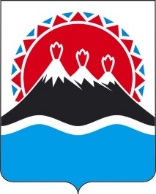 П О С Т А Н О В Л Е Н И ЕГУБЕРНАТОРА КАМЧАТСКОГО КРАЯг. Петропавловск-КамчатскийПОСТАНОВЛЯЮ:1. Внести в приложение 1 к постановлению Губернатора Камчатского края от 03.07.2021 № 94 «О мерах по недопущению распространения новой коронавирусной инфекции (COVID-19) на территории Камчатского края»  изменение, признав часть 11 утратившей силу.           2. Настоящее постановление вступает в силу после дня его официального опубликования.[Дата регистрации]№[Номер документа]О внесении изменения в приложение 1 к постановлению Губернатора Камчатского края от 03.07.2021 № 94 «О мерах по недопущению распространения новой коронавирусной инфекции (COVID-19) на территории Камчатского края» [горизонтальный штамп подписи 1]В.В. Солодов 